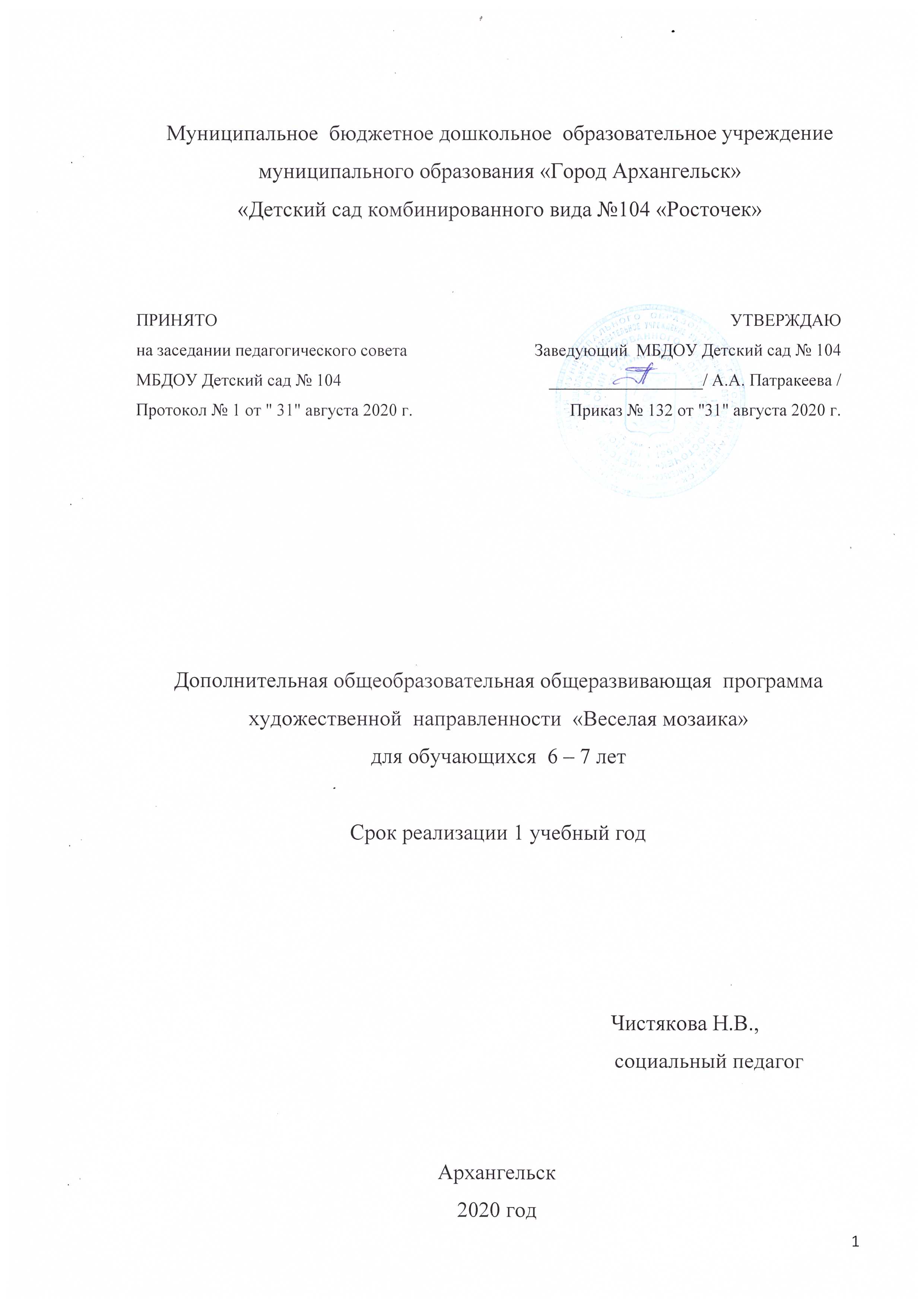 1. Целевой раздел.1.1. Пояснительная записка.Дополнительная  образовательная программа «Веселая мозаика» разработана на основе   авторских программ: И.А. Лыковой «Программа художественного воспитания, обучения и развития детей 2-7лет «Цветные ладошки»; Швайко Г.С. «Занятия по изобразительной деятельности в детском саду», с учетом ФГОС ДО.В соответствии с ФГОС ДО программа направлена на создание условий социальной ситуации развития дошкольников, его всестороннего и познавательного развития, развития инициативы и творческих способностей на основе соответствующих дошкольному возрасту видов деятельности (изобразительной деятельности, лепки, аппликации), сотрудничества со взрослым и сверстниками в зоне его ближайшего развития. Занятие творчеством тесно связано с развитием наглядно – действенного и наглядно – образного мышления, а так же с выработкой навыков анализа, синтеза, сопоставления, сравнения, обобщения. Эти занятия  дети начинают осваивать рано, умеют и хотят фантазировать, но зачастую им недостаточно привычных, традиционных способов и средств, чтобы выразить свои фантазии. 1.2. Направленность, актуальность, педагогическая целесообразность дополнительной образовательной программы.Дошкольное детство – один из самых важных этапов в жизни ребенка. Это период интенсивного развития творческих возможностей: яркость чувств и воображения ребенка, непосредственность восприятия им окружающего мира. Формирование творческой личности – одна из важных задач педагогической теории и практики на современном этапе. В современной эстетико-педагогической литературе сущность художественного воспитания понимается, как формирование эстетического отношения посредством развития умения понимать и создавать художественные образы. Художественный образ лежит в основе передаваемого детям эстетического опыта и является центральным, связующим понятием в системе эстетических знаний. Эстетическое отношение может быть сформировано только в установке на восприятие художественных образов и выразительность явлений. Психотерапевты считают, что процесс творчества положительно влияет на центральную нервную систему (ЦНС), оказывает психокоррекционное воздействие на ребёнка. Он тесно связан со зрительными, двигательными, мускульно – осязательными анализаторами, с кинестическими ощущениями, мышечно – суставной работой руки и пальцев, механизмом зрительно – двигательной координации.Формирование такой личности является результатом участия ребёнка в творческом процессе, обеспечивающим ему постоянный тренинг положительных эмоций, чувств, переживаний. В эстетическом развитии детей центральной является способность к восприятию художественного произведения и самостоятельному созданию выразительного образа, который отличается оригинальностью (субъективной новизной), вариативностью, гибкостью, подвижностью. Эти показатели относятся как к конечному продукту, так и к характеру процесса деятельности, с учётом индивидуальных особенностей и возрастных возможностей детей. Художественная деятельность - специфическая по своему содержанию и формам выражения активность, направленная на эстетическое освоение мира посредством искусства. Художественная деятельность - ведущий способ эстетического воспитания детей дошкольного возраста, основное средство художественного развития детей с самого раннего возраста. Следовательно, художественная деятельность выступает как содержательное основание эстетического отношения ребёнка, представляет собой систему специфических (художественных) действий, направленных на восприятие, познание и создание художественного образа (эстетического объекта) в целях эстетического освоения мира. Для ребенка одним из наиболее близких и понятных способов   отображения  и познания окружающего мира, во всем его многообразии, являются рисование, лепка, аппликация. Кроме того, на занятиях с детьми в ходе реализации данной программы активно используются пальчиковые гимнастики, техники самомассажа, что способствует гармоничному развитию детей. Творчество – это естественная потребность ребёнка-дошкольника. У него нет «комплекса неумения». Эта деятельность имеет неоценимое значение для всестороннего эстетического, нравственного, трудового и умственного развития детей.  В дошкольном детстве педагоги часто знакомят детей с нетрадиционными видами творчества. Термин «нетрадиционный» (от лат. traditio – привычный) подразумевает использование материалов, инструментов, способов, которые не являются общепринятыми, традиционными, широко известными. Применение их способствует обогащению знаний и представлений детей о предметах и их использовании, материалах, их свойствах, способах применения. Передовой опыт, накопленный на современном этапе отечественными и зарубежными педагогами – практиками, раскрывает возможность применения нетрадиционных приёмов изобразительной деятельности в работе с дошкольниками для развития воображения, творческого мышления и творческой активности. Нетрадиционные виды творчества демонстрируют необычные сочетания материалов и инструментов, несомненным достоинством которых является универсальность использования. Работа с нетрадиционными техниками  стимулирует положительную мотивацию у ребёнка, вызывает радостное настроение, снимает страх перед процессом рисования. И, самое главное, у ребёнка	формируется	свой, неповторимый,	индивидуальный	стиль.1.3. Цель и задачи реализации Программы.Программа составлена с учетом ФГОС дошкольного образования, в которой утверждены основные цели, задачи и принципы.Данная Программа решает основную цель ФГОС ДО - обеспечение равенства возможностей для каждого ребёнка в получении качественного дошкольного образования.Цель - формирование у детей дошкольного возраста эстетического отношения к окружающему миру и художественно-творческих способностей в различных видах изобразительной деятельности. Задачи  – Создание условий для свободного экспериментирования с художественными материалами и инструментами.Ознакомление с универсальным «языком» искусства - средствами художественно-образной выразительности.Развитие художественно-творческих способностей в изобразительной деятельности. Воспитание художественного вкуса и чувства гармонии. Создание условий для многоаспектной и увлекательной активности детей в художественно-эстетическом освоении окружающего мира. Развитие  воображения, фантазии, познавательных процессов, совершенствованию моторики рук и тонких движений пальцев. Совершенствование коммуникативных навыков. 1.4. Принципы и подходы к формированию ПрограммыСамоценность дошкольного детства как важного этапа в общем развитии;  Систематичность и последовательность: постановка и/или корректировка задач эстетического воспитания и развития детей в логике «от простого к сложному», «от близкого к далёкому», «от хорошо известного к малоизвестному и незнакомому»; Принцип интереса: построение и/или корректировка программы с опорой на интересы отдельных детей и детского сообщества (группы детей) в целом.  Принцип интеграции различных видов изобразительного искусства и художественной деятельности; Формирования познавательных интересов и познавательных действий ребёнка через его включение в различные виды деятельности;Содействия и сотрудничества детей и взрослых в процессе развития детей.1.5. Значимые для разработки и реализации Программы характеристики, в том числе характеристики особенностей развития детей дошкольного возраста.Основными участниками реализации программы являются воспитанники подготовительного к школе возраста.Объем программы составляет 16 часов (32 занятия по 30 минут). Занятия проводятся 1 раз в неделю во второй половине дня не более 30 минут (в месяц 4-5 занятий).  Форма проведения занятий  – групповая. Наполняемость не более 10 человек, что создает оптимальные условия для индивидуальной работы и обеспечивает вариативность общения.Сроки реализации программы с октября  по   май включительно. Программа реализуется на государственном языке согласно ст.14 Федеральный закон от 29 декабря 2012 г. N 273-ФЗ "Об образовании в Российской Федерации".В Программе учитываются индивидуальные потребности ребенка, связанные с его жизненной ситуацией и состоянием здоровья, определяющие особые условия получения им образования, индивидуальные потребности отдельных категорий детей. Новизна - приобщение детей к художественному творчеству посредством нетрадиционных техник рисования в образовательной области «Художественное творчество».У детей в возрасте 6-7 лет   развиваются художественно-творческие способности, они создают аппликации, рисуют, лепят.  Постепенно благодаря обучению у детей формируется эмоциональная отзывчивость на выразительные средства в различном их сочетании, на простейшие художественные образы. Дети начинают не только видеть, но и осознавать первоначальные эстетические качества в произведениях искусства. У них формируется интерес к красоте окружающего мира,  искусству, к занятиям различными видами художественной деятельности.  1.6. Планируемые результаты освоения ПрограммыСовершенствование психических процессов;  Положительная динамика развития личности ребенка, его воображения, способности к изобразительному творчеству и в сохранении интереса к занятиям;Овладение навыками использования различных материалов, в том числе  нетрадиционных,  инструментов творческой деятельности;Развитие коммуникативных навыков.1.7. Форма подведения итогов Выставка творческих работ, размещение видеоматериалов в группе родителей в сети Интернет по договоренности. 2. Содержательный раздел	Важно	отметить,	что	при	проведении	  данной работы	отсутствует предварительная и последующая работа. Таким образом,	большинство занятий проводится в форме мастер – классов. Программный материал подобран с учетом нарастания сложности информации и заданий. Основная форма организации образовательной деятельности - игровая, которая обеспечивает устойчивость произвольного внимания и поддержание познавательного интереса на протяжении всей деятельности, дает возможность каждому ребенку проявить самостоятельное творчество в изобразительной деятельности. В процессе работы над определенной темой того или иного раздела Программы интегрируются различные виды деятельности детей: игровая, познавательная, речевая, двигательная.           В процессе каждого вида изобразительной деятельности в процессе работы над определенной темой реализуется комплекс взаимосвязанных задач:Знакомство дошкольников с разными видами искусств.Обогащение содержания изобразительной деятельности в соответствии с задачами познавательного и социального развития детей подготовительного к школе   возраста: выбор сюжетов о семье, общественных и природных явлениях.Совершенствование изобразительных умений во всех видах художественной деятельности.Создание условий для свободного, самостоятельного, разнопланового экспериментирования с художественными материалами.Совершенствование техники рисования гуашевыми красками (смешивание, чтобы получить новые цвета и оттенки), акварелью, восковыми мелками, пастелью и др.Развитие умения уверенно пользоваться кистью, используя разные приемы: рисование всем ворсом, способом примакивания, создание декоративных узоров концом кисти и т.д.Развитие навыков составления эскиза аппликации по замыслу, подбора цветной бумаги , вырезания ножницами по контуру и без него.Развития навыков лепки пластилином, глиной, соленым тестом и др. нетрадиционными материалами.Развитие композиционных умений: размещать объекты в соответствии с особенностями их формы, величины, протяжённости; создавать композицию в зависимости от сюжета; располагать объекты на узком или широком пространстве земли (неба), обозначив линию горизонта; изменять форму и взаимное размещение объектов в соответствии с их сюжетными действиями; изображать более близкие и далекие предметы, не изменяя их размеры; выделять в композиции главное - основные действующие лица, предметы, окружающую обстановку; учить планированию - эскиз, набросок, композиционная схема.Развитие умения самостоятельно определять замысел и сохранять его на протяжении всей работы; передавать впечатления об окружающем, отражая свои эстетические чувства и отношение; передавать доступными выразительными средствами настроение и характер образа (грустный человек или весёлый сказочный персонаж, добрый или злой и т.д.).Развитие умения координировать движения рук в соответствии с характером создаваемого образа.2.1 Учебный план2.2.      Календарный учебный график Количество учебных недель: 32Количество учебных дней: 32Даты начала и окончания учебных периодов /этапов: 01.10.2020. - 31.05.20212.3. Тематическое планирование.3. Организационный раздел 3.1.Структура деятельности Форма проведения: мастер - класс1.Художественное слово, проблемная задача для организации продуктивной деятельности2.Правила поведения и правила работы с различными материалами3.Показ способа выполнения работы4.Выполнение работы детьми5.Анализ результатов работы3.2.Сотрудничество с родителямиРодительские собранияМастер – классыПрезентация  деятельности студииВыставки работУчастие в конкурсах3.3. Средства, необходимые для реализации программы: листы акварельной бумаги для рисования;цветные и простые карандаши; акварельные краски; гуашь; кисти; стаканчики для воды;восковые мелки;  фольга; медная проволока; ножницы; шпажки; одноразовые тарелки;влажные и сухие салфетки;глина;соленое тесто; камушки;ракушки; бусины; крупы; желуди;поролон, пенопласт;ватные диски, ватные палочки;пластилин; стеки;бросовый материал;клей ПВА;доски для лепки;цветная бумага; цветной и белый картон; ноутбук;методические разработки, конспекты занятий; картотеки упражнений, приветствий, упражнений для пальчиковой гимнастики, самомассажа.3.4. Методическое обеспечение Венгер Л.А., Пилюгина Э.Г., Венгер Н.Б. Воспитание сенсорной культуры ребёнка. - М.: Просвещение, 1988.Выготский Л.С. Воображение и творчество в детском возрасте. - М.: Просвещение, 1967.Григорьева Г.Г. Изобразительная деятельность дошкольников. - М.: ИЦ Академия, 1997.Григорьева Г.Г. Игровые приёмы в обучении дошкольников изобразительной деятельности. - М., 1995.Григорьева Г.Г. Развитие дошкольника в изобразительной деятельности. - М.: Академия, 2000.Доронова Т.Н. Природа, искусство и изобразительная деятельность детей. -М.: Просвещение, 1999.Кожохина С.К. Путешествие в мир искусства (программа развития детей дошкольного и младшего школьного возраста). - М.: ТЦ Сфера, 2005.Комарова Т.С. Детское художественное творчество: Методическое пособие для воспитателей и педагогов. - М.: Мозаика-Синтез, 2005.Комарова Т.С, Савенков А.И. Коллективное творчество дошкольников. - М.: Педагогическое общество России, 2005.Соломенникова О.А. Радость творчества. Ознакомление детей 5-7 лет с народным искусством. - М.: Мозаика-Синтез, 2005.Торшилова Е.М., Морозова Т.В. Развитие эстетических способностей детей 3-7 лет (теория и диагностика). - М.: НИИ ХВ РАО, 1994.Флёрина Е.А. Изобразительное творчество детей дошкольного возраста. - М., 1956.Юдина Е.Г., Степанова Г.Б., Денисова Е.Н. Педагогическая диагностика в детском саду. - М.: Просвещение, 2003.Швайко Г.С. Занятия по изобразительной деятельности в детском саду.-М.:ВЛАДОС, 2001.Лыкова И.А. Программа художественного воспитания, обучения и развития детей 2-7 лет «Цветные ладошки»-М.: Творческий центр СФЕРА, 2007. 3.5. Оценочные материалы  (мониторинг)     В начале и в конце курса проводится мониторинг знаний и умений воспитанников. Наблюдение за поведением ребенком в процессе деятельности, беседа ;Проявление ребенком искренности, непосредственности, увлеченности, интереса, творческого  воображения;Применение собственного опыта в новых условиях, самостоятельность в нахождении способов (приемов) создания образа;Соответствие результатов художественно-творческой деятельности элементарным художественным требованиям;Диагностика коммуникативных навыков. 3.6. Кадры, занятые в реализации программы:Чистякова Наталья Васильевна, социальный педагог МБДОУ Детский сад №104.Образование -  высшее филологическое, имеет высшую  квалификационную категорию. Наталья Васильевна   знает: основы антропологических, гуманитарных, социальных наук, особенности протекания образовательного процесса в ДОУ, возрастные особенности дошкольников. умеет:использовать программные разработки для обучения детей с разными стартовыми возможностями;владеет различными техниками творческой деятельности, что способствует успешному развитию у ребенка эмоциональной отзывчивости к окружающему миру, развитию творческой личности ребенка;организовывает различные виды деятельности: игровую, учебную, предметную, продуктивную, культурно-досуговую.Социальный педагог  дошкольного образовательного учреждения имеет  следующие   профессионально  важные  качества:высокую гражданскую ответственность и социальную активность,любовь к детям, гуманистическую направленность,духовную культуру, интеллигентность,инновационный стиль научно-педагогического мышления, готовность к созданию новых ценностей и принятию творческих решений, высокий профессионализм,физическое, психическое здоровье, профессиональную работоспособность; доброжелательна и терпелива.  ПРИЛОЖЕНИЕ   - образцы работ для проведения занятий1.Целевой раздел1.1.Пояснительная записка31.2. Направленность, актуальность, педагогическая целесообразность дополнительной образовательной программы.31.3.Цель, задачи программы 51.4. Принципы и подходы к формированию программы51.5. Значимые для разработки и реализации программы характеристики, в том числе характеристики особенностей развития детей дошкольного возраста.51.6. Планируемые результаты освоения программы61.7. Форма подведения итогов62.Содержательный раздел62.1. Учебный план82.2.Календарный учебный график92.3.Тематическое планирование93.Организационный раздел113.1.Структура деятельности   студии «Веселая мозаика»113.2.Сотрудничество с родителями113.3. Средства, необходимые для реализации программы 123.4.Методическое обеспечение133.5. Оценочные материалы (мониторинг)143.6. Кадры, занятые в реализации программы14Приложение Образцы для проведения занятий студии15Количество   детей.Количество занятий в неделю.Количество занятий в месяц.Количество минут в неделю.Количество минут вмесяц.        10         1         4-5        30          150№п/пНазвание разделов, модулей, темКоличество занятийКоличество часовФормыаттестации/ контроля1Аппликация из природного материала11наблюдение2Лепка с применением различных материалов11наблюдение3Пластилинография33наблюдение4Рисование гуашью44наблюдение5Роспись готовой фигуры22наблюдение6Квилинг, оригами11наблюдение7Лепка из соленого теста22наблюдение8Интегрированные занятия. Лепка, аппликация33наблюдение9Аппликация с использованием различных материалов33наблюдение10Рисование в различных техниках22наблюдение11Рисование солью11наблюдение12Кляксография11наблюдение13Обрывная аппликация11наблюдение14Рисование с использованием контура ладони11наблюдение15Объемная аппликация44наблюдение16Оттиск, набрызг, тычкование11наблюдение17Симметричное вырезание11наблюдениеВсего3232МесяцТемаМатериалыОктябрьОсенние фантазии. Аппликация из природного материала.Листья деревьев, цветы, картон, ножницы, клей ПВАОктябрьСказочное дерево. Лепка с применением различных материалов.Пластилин, стеки, медная проволока, бисер, пайетки, бросовый материал – использованные CD диски.ОктябрьРоспись готовой гипсовой фигурки. Слоненок – циркач.Отлитая фигурка из гипса, гуашь, тонкие кисти.ОктябрьУдивительный подводный мир. Пластилинография.Картон, пластилин, стеки, краски, кисточки, нитки.НоябрьКошки на заборе. Рисование гуашью.Бумага для акварели, гуашь, акварель, кисти.НоябрьРябина. Квилинг, оригами.Гофрированная бумага, серпантин, картон, ножницы, клей, шаблоны.НоябрьБарашек. Соленое тесто. Лепка.Соленое тесто, стеки, чесноковыжималка, шаблоны.НоябрьБелый медведь в северном сиянии. Рисование гуашью.Бумага для акварели, гуашь, кисти, салфетки, ватные диски, ватные палочки.ДекабрьПингвины на льдине. Интегрированное занятие с использованием лепки, аппликации.Пластилин, стеки, пенопласт, клей, цветной картон.ДекабрьИзготовление елочных украшений. Лепка.Пластилин, стеки, пайетки, бисер, бусины, пуговицы.ДекабрьРождественский венок. Аппликация с использованием различных материалов.Бумажная тарелка, ножницы, гофрированная и цветная бумага, фольга, атласные ленты.ДекабрьНовогодняя открытка. Рисование в различных техниках.Бумага для акварели, гуашь, кисти, цветные карандаши, фломастеры.ЯнварьВеселая коровка – символ наступающего года. Аппликация с использованием бросового материала.Бумажная тарелка, цветная бумага, картон, ножницы, клей.ЯнварьСказочный дом мечты. Пластилинография.Цветной картон, стеки, пластилин, дощечка, бросовый материал – использованные шариковые ручки, трубочки и т.д.ЯнварьОбъемная картина. Зима. Глиняный барельеф, лепка.Глина, вода, картон от упаковки, стеки, бросовый материал, дощечка.ФевральРоспись барельефа гуашью.Готовая работа, гуашь, кисти.ФевральМорозный узор. Рисование солью.Бумага для акварели, краски акварельные, соль.ФевральСердечки. Объемная аппликация с использованием различных материалов.Цветной и гофрированный картон, деревянные шпажки, цветная бумага, ножницы, фольга, шаблоны.ФевральОткрытка на День защитника отечества. Аппликация с использованием различных материалов.Бумага для акварели, цветная бумага, цветной картон, фломастеры.МартПодарок для мамы. Симметричное вырезание. Нарциссы.Бумажная тарелка, цветная и гофрированная бумага, клей, ножницы.МартЧудесные превращения кляксы. Кляксография.Бумага для акварели, гуашь, акварель, кисти, трубочки.МартЖар – птица. Пластилинография.Цветной картон, пластилин, пайетки, бусины, бисер.МартЦветущий кактус в горшке. Обрывная аппликация.Белый картон, клей, ножницы, цветная бумага, шаблоны.МартЦветные ладошки. Рисование с использованием контура ладони. Мышонок в норке.Бумага для акварели, цветные карандаши, фломастеры.АпрельГусеницы в груше. Гофрированные модели.Гофрированный картон, цветная бумага, клей, ножницы.АпрельПора в космос. Оттиск, набрызг, тычкование.Бумага для акварели, гуашь, кисти, шаблоны.АпрельРасписные лошадки. Рисование.Бумага для акварели, гуашь, кисти, шаблоны.АпрельЛисток с божьей коровкой. Тестопластика.Соленое тесто, краски, кисточки, лак.МайОткрытка ветеранам. Аппликация с оригами.Картон, цветная бумага, ножницы, клей, салфетки.МайБабочки летают. Рисование гуашью.Листы для акварели, гуашь, кисти, салфетки.МайГеоргины. Объемная аппликация.Цветная бумага, картон, клей, ножницы, салфетки.МайПтица счастья. Комплексное занятие.Бумажная тарелка, ножницы, краски, кисти, фломастеры, клей, цветная бумага.